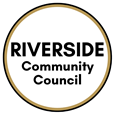 Riverside Community Council Public Meeting Riverside Primary SchoolAgenda Wednesday 24th April 20247.15pm for hot drink and cake. Meeting starts at 7.30pm1.Welcome and recording of those present and apologies2. Recording of declaration of interest3. Adoption of previous minutes4. Matters arising from previous minutes (if not included in agenda)5. Reportsa. Chairb. Secretaryi. Police reportii. Consultations and funding opportunitiesiii. Correspondenceiv. Reported Issuesc. Treasurer  d. Planning 6. Subgroupsa. Active Travel and sustainable transport b. Environment c. Defibrillators d. Parkinge. Old Harbour Woodsf. Accessibility Issuesg. Forthside Community Advisory Group7. Local group updates8. Upcoming events9. A.O.B10. Date of next meeting -